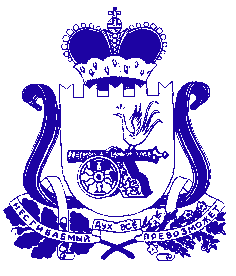 Администрация муниципального образования «Сафоновский район» Смоленской областиПОСТАНОВЛЕНИЕот 17.06.2022 № 949В соответствии с пунктом 3.3 Порядка формирования перечня земельных участков, предоставляемых гражданам, имеющим трех и более детей,                               в собственность бесплатно для индивидуального жилищного строительства из земель, находящихся в муниципальной собственности, и из земель, государственная собственность на которые не разграничена, на территории муниципального образования «Сафоновский район» Смоленской области, утвержденного постановлением Администрации муниципального образования «Сафоновский район» Смоленской области от 19.06.2017 № 773, принимая во внимание формирование новых земельных участков, руководствуясь Уставом муниципального образования «Сафоновский район» Смоленской области, Администрация муниципального образования «Сафоновский район» Смоленской областиПОСТАНОВЛЯЕТ:1. Внести изменения в приложение № 1 постановления Администрации муниципального образования «Сафоновский район» Смоленской области                 от 04.02.2022 № 123 «Об утверждении перечня земельных участков, предоставляемых гражданам, имеющим трех и более детей, поставленным на учет, обладающим правом на получение в собственность бесплатно для индивидуального жилищного строительства на территории Сафоновского городского поселения Сафоновского района Смоленской области», исключив следующие пункты:2. Внести изменения в приложение № 1 постановления Администрации муниципального образования «Сафоновский район» Смоленской области                       от 04.02.2022 № 123 «Об утверждении перечня земельных участков, предоставляемых гражданам, имеющим трех и более детей, поставленным на учет, обладающим правом на получение в собственность бесплатно для индивидуального жилищного строительства на территории Сафоновского городского поселения Сафоновского района Смоленской области», добавив  следующие пункты:3. Считать настоящее постановление неотъемлемой частью постановления Администрации муниципального образования «Сафоновский район» Смоленской области от 04.02.2022 № 123 «Об утверждении перечня земельных участков, предоставляемых гражданам, имеющим трех и более детей, поставленным на учет, обладающим правом на получение в собственность бесплатно для индивидуального жилищного строительства на территории Сафоновского городского поселения Сафоновского района Смоленской области».4. Опубликовать настоящее постановление на официальном сайте Администрации муниципального образования «Сафоновский район» Смоленской области в информационно-телекоммуникационной сети Интернет и в средствах массовой информации (газета «Смоленская газета»).  Глава муниципального образования«Сафоновский район» Смоленской области				        А.И.ЛапиковО внесении изменений в постановление Администрации муниципального образования «Сафоновский район» Смоленской области от 04.02.2022 № 123№п/пКадастровый номерПлощадь,кв.метровМестоположениеВид разрешенного использованияОбременение123456267:17:0010118:262978Российская Федерация, Смоленская область, Сафоновский район, Сафоновское городское поселение, г. Сафоново, ул. Горная, кадастровый квартал 67:17:0010118, участок 1Индивидуальное жилищное строительствонет367:17:0010118:263975Российская Федерация, Смоленская область, Сафоновский район, Сафоновское городское поселение, г. Сафоново, ул.Горная, кадастровый квартал 67:17:0010118, участок 2Индивидуальное жилищное строительствонет№п/пКадастровый номерПлощадь,кв.метровМестоположениеВид разрешенного использованияОбременение1234562467:17:0010119:2301000Российская Федерация, Смоленская область, Сафоновский район, Сафоновское городское поселение, г. Сафоново, ул. Горная, участок 10БДля индивидуального жилищного строительстванет2567:17:0010119:2291000Российская Федерация, Смоленская область, Сафоновский район, Сафоновское городское поселение, г. Сафоново, ул. Горная, участок 10ВДля индивидуального жилищного строительстванет